Урок математикиТема: «повторение изученного во 2 классе»Цели: совершенствовать вычислительные навыки; закреплять знание геометрических фигур; формировать умения решать тестовые задачи; развивать умение анализировать.Ход урокаI. Устный счет.– Соедините линиями равные числа: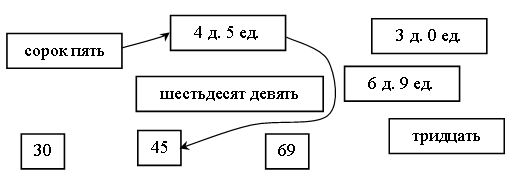 – Вставьте пропущенные числа: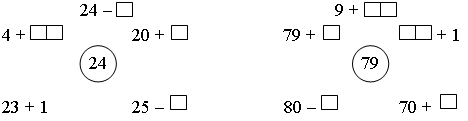 – Какое время покажут стрелки часов через 3 часа?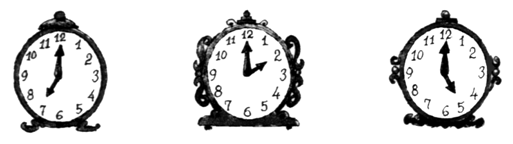 – Какое время показывали стрелки часов два часа назад?– Найдите в узорах знакомые геометрические фигуры.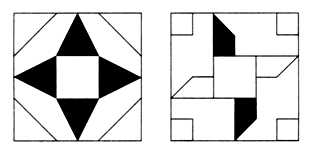 II. Работа по теме урока.Задание 1.Учащиеся записывают числа в порядке их убывания.999, 856, 743, 564, 356, 298, 99.Задание 2.– Вспомните табличные случаи умножения.– Как называются числа при умножении?– Выполните проверку с помощью калькулятора.Задание 3.– Вычислите значения данных сумм и разностей.– Выполните действия столбиком.– Как называются числа при сложении?– Как называются числа при вычитании?– Выполните проверку с помощью калькулятора.Задание 4.– Прочитайте задачу. Что известно? Что требуется узнать?– Составьте круговую схему по данной задаче.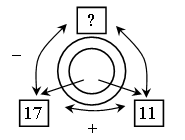 Разнес – 17 п.Осталось – 11 п.Было – ? п.Решение: 17 + 11 = 28 (п.) – было.Ответ: 28 писем.Задание 5.– Прочитайте задачу. Что известно? Что требуется узнать?– Как можно записать решение задачи? (Выражением, уравнением, по действиям.)– Запишите условие задачи.– Какое из данных выражений является решением этой задачи?– Проверьте себя, решив задачу по действиям.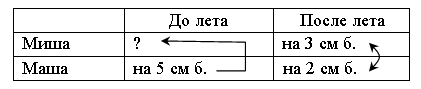 Решение: 1) 3 – 2 = 1 (см) – больше вырос Миша.2) 5 – 1 = 4 (см) – Маша выше Миши.Выражение: 5 см – (3 см – 2 см) = 4 см.Задание 6.– Прочитайте задачу. Что известно? Что требуется узнать?– Для решения этой задачи составьте уравнение.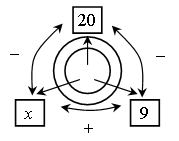 Было – 20 ябл.Съели – х ябл.Осталось – 9 ябл.Решение: 20 – х = 9х = 20 – 9х = 11 (ябл.) – съели.– Составьте к данной задаче обратную и запишите ее решение с помощью уравнения.а) Было – х ябл.Съели – 11 ябл.Осталось – 9 ябл.Решение: х – 11 = 9х = 11 + 9х = 20 (ябл.) – было.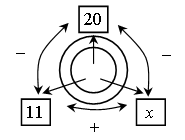 б) Было – 20 ябл.Съели – 11 ябл.Осталось – х ябл.Решение: 11 + х = 20х = 20 – 11х = 9 (ябл.) – осталось.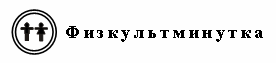 Задание 7.– Назовите признаки окружности.– Что называют радиусом окружности? Диаметром?– Постройте окружность, диаметр которой равен 4 см.– Чему будет равен радиус этой окружности? (2 см.)Задание 8.– Какую фигуру называют углом? Как построить прямой угол? Как называется угол больше прямого? (Тупой.)– Как называется угол меньше прямого? (Острый.)– Постройте прямой, тупой и острый углы.Задание 10.– Как называются данные фигуры? (Это многоугольники.)– Дайте название каждому многоугольнику. (Треугольник, четырехугольники, шестиугольники.)– Что значит «найти периметр многоугольника»?– Найдите периметр каждого многоугольника.– Назовите фигуру, для вычисления периметра которой достаточно знать длину одной стороны. (Квадрат.)Ртреугольника = 3 + 4 + 5 + 12 (см).Рпрямоугольника = (3 + 4)  2 = 14 (см).Рквадрата = 2  4 = 8 (см).Ршестиугольника = 1 + 2 + 2 + 1 + 2 + 2 = 10 (см).Задание 11.– Как называется данная фигура? (Квадрат.) Начертите данную фигуру в тетради. Разбейте ее на 4 части, каждая из которых имеет такую же форму, как и сама фигура.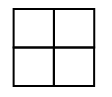 III. Итог урока.– Какие фигуры называют многоугольниками?– Как построить окружность?– Назовите части задачи.Домашнее задание. № 9.